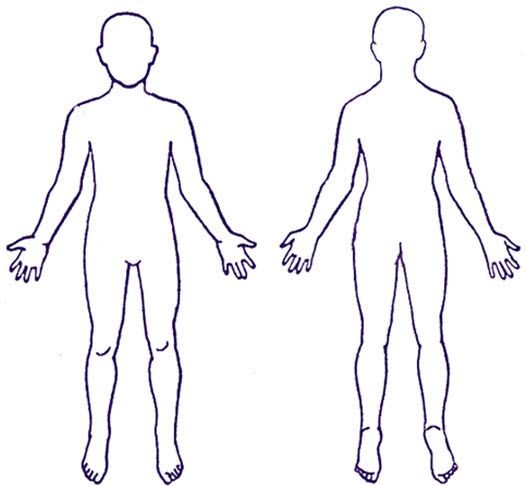 English  Urdu اردوNew Patient Questionnaire for newly arrived migrants in the UKUK میں داخل ہونے والے نئے تارکینِ وطن کے لیے مریض کا سوالنامہEveryone has a right to register with a GP. You do not need proof of address, immigration status, ID or an NHS number to register with a GP. This questionnaire is to collect information about your health so that the health professionals at your GP practice can understand what support, treatment and specialist services you may need in accordance with the confidentiality and data sharing policies of the National Health Service.    Your GP will not disclose any information you provide for purposes other than your direct care unless: you have consented (e.g. to support medical research); or they are required to do so by law (e.g. to protect other people from serious harm); or because there is an overriding public interest (e.g. you are suffering from a communicable disease). Further information about how your GP will use your information is available from your GP practice.Return your answers to your GP practice.ہر فرد کو GP کے ساتھ رجسٹر ہونے کا حق حاصل ہے۔ آپ کو GP کے ساتھ رجسٹر ہونے کے لیے پتے، امیگریشن اسٹیٹس، ID یا کسی NHS نمبر کا ثبوت دینے کی ضرورت نہیں ہے۔ یہ سوالنامہ آپ کی صحت کے بارے میں معلومات جمع کرنے کے لیے ہے تاکہ آپ کی GP پریکٹس کے ماہرینِ صحت سمجھ سکیں کہ قومی صحت کی خدمت (National Health Service) کی رازداری اور ڈیٹا کے اشتراک کی پالیسیوں کے مطابق آپ کو کون سی معاونت، علاج اور مخصوص خدمات درکار ہو سکتی ہیں۔    آپ کی GP آپ کی براہ راست نگہداشت کے مقاصد کے علاوہ کسی مقصد کے لیے آپ کی فراہم کردہ معلومات کا اشتراک نہیں کرے گی ماسوائے: آپ نے رضامندی دی ہو (مثلاً طبی تحقیق کی معاونت کی خاطر)؛ یا ان کو قانون کے تحت ایسا کرنے کی ضرورت ہو (مثلاً دیگر افراد کو شدید خطرے سے بچانا ہو)؛ یا مفاد عامہ کے لیے انتہائی اہم ہو (مثلاً آپ کسی متعدی بیماری میں مبتلا ہوں)۔ آپ کی GP آپ کی معلومات کا استعمال کیسے کرے گی، اس بارے میں مزید معلومات آپ کی GP پریکٹس میں دستیاب ہیں۔اپنے جوابات GP پریکٹس کو واپس ارسال کریں۔Section one: Personal detailsحصہ اوّل: ذاتی تفصیلاتFull name:مکمل نام:Address: پتہ:Telephone number:ٹیلیفون نمبر:Email address:ای میل ایڈریس:Please complete all questions and tick all the answers that apply to you.براہ کرم تمام سوالات مکمل کریں اور ان سب جوابات پر نشان لگائیں جن کا آپ پر اطلاق ہوتا ہے۔Date questionnaire completed: سوالنامہ مکمل کرنے کی تاریخ: 1.2 Which of the following best describes you? Male           	Female   	Other	Prefer not to say1.2 کس جنس سے آپ کی بہترین نمائندگی ہوتی ہے؟ مرد           	عورت   	دیگر	نہ بتانا ترجیح ہے	1.3 Is this the same gender you were given at birth?NoYesPrefer not to say	1.3 کیا یہ وہی جنس ہے جو آپ کی پیدائش کے وقت تھی؟جی نہیںجی ہاںنہ بتانا ترجیح ہے	Date of birth: 
Date______ Month _______  Yearتاریخِ پیدائش: 
تاریخ______ مہینہ _______ سال ______1.5 Religion:   	Buddhist Christian  	Hindu  		Jewish  	Muslim  	Sikh 		Other religionNo religion1.5 مذہب:   	بدھ مت عیسائی  	ہندو  		یہودی  	مسلمان  	سِکھ 		دیگر مذہبکوئی مذہب نہیں1.6 Marital status:Married/civil partner		Divorced    Widowed		None of the above1.6 ازدواجی حیثیت:شادی شدہ/سِول پارٹنر		طلاق یافتہ    بیوہ / رنڈوا		مذکورہ بالا میں سے کوئی نہیںSexual Orientation:  Heterosexual (attracted to the opposite sex)	Homosexual (attracted to the same sex)		  Bisexual (attracted to males and females) 	Prefer not to sayOtherجنسی رجحان:  دگر جنسی (جنسِ مخالف کی جانب راغب ہونا)	ہم جنسی (اپنے جیسی جنس کی جانب راغب ہونا)		  دو جنسی (مردوں اور عورتوں دونوں کی جانب راغب ہونا) 	نہ بتانا ترجیح ہےدیگرMain spoken language: 1.8  بنیادی بول چال کی زبان: Second spoken language:1.9  بول چال کی دوسری زبان:Do you need an interpreter?   No   Yes  1.10 کیا آپ کو مترجم کی ضرورت ہے؟   جی نہیں   جی ہاں  Would you prefer a male or a female interpreter? Please be aware that interpreter availability might mean it is not always possible to meet your preference.MaleFemaleI don’t mindکیا آپ مرد یا خاتون مترجم میں سے کسی کی خدمات لینا چاہیں گے/گی؟ براہ کرم آگاہ رہیں کہ مترجم کی دستیابی کا یہ مطلب ہو سکتا ہے کہ ممکن ہے کہ ہمیشہ آپ کی ترجیح کو پورا نہ کیا جا سکے۔مردعورتمجھے کوئی اعتراض نہیں1.12 Are you able to read in your own language?NoYesI have difficulty reading1.12 کیا آپ اپنی زبان میں تحریر پڑھ سکتے ہیں؟جی نہیںجی ہاںمجھے پڑھنے میں مشکل پیش آتی ہےAre you able to write in your own language?NoYesI have difficulty writing1.13 کیا آپ اپنی زبان میں لکھ سکتے ہیں؟جی نہیںجی ہاںمجھے لکھنے میں مشکل پیش آتی ہےDo you need sign language support?NoYes1.12 کیا آپ کو اشاراتی زبان میں معاونت درکار ہے؟جی نہیںجی ہاں1.15 Please give details of your next of kin and/or someone we can contact in an emergency:1.15 براہ کرم اپنے فردِ خانہ اور/یا ایسے فرد کی تفصیلات فراہم کریں جن سے ہم کسی ہنگامی صورتحال میں رابطہ کر سکیں:Section two: Health questionsحصہ دوم: صحت سے متعلق سوالاتAre you currently feeling unwell or ill?No Yes2.1 کیا فی الوقت آپ کی طبیعت ناساز ہے یا آپ بیمار ہیں؟جی نہیں جی ہاںDo you need an urgent help for your health problem?No Yes2.3 کیا آپ کو صحت کے مسئلے کی وجہ سے فوری مدد درکار ہے؟جی نہیں جی ہاںDo you currently have any of the following symptoms? Please tick all that applyWeight lossCoughCoughing up bloodNight sweatsExtreme tirednessBreathing problemsFeversDiarrhoeaSkin complaints or rashesBlood in your urineBlood in your stoolHeadachePainLow moodAnxietyDistressing flashbacks or nightmaresDifficulty sleepingFeeling like you can’t control your thoughts or actionsFeeling that you want to harm yourself or give up on lifeOther2.3 کیا موجودہ طور پر آپ میں درج ذیل میں سے کوئی علامات پائی جاتی ہیں؟ براہ کرم تمام قابل اطلاق کو نشان زد کریںوزن میں کمیکھانسیکھانسی میں خون آناسوتے میں پسینہ آناشدید تھکاوٹسانس لینے میں دشواریبخاراسہالجلدی امراض یا ریشزآپ کے پیشاب میں خون آناآپ کے پاخانے میں خون آناسر دردتکلیفافسردگیاضطرابپریشان کُن یادیں یا ڈراؤنے خوابسونے میں دشواریایسا محسوس ہونا جیسے آپ اپنے خیالات یا افعال پر قابو پانے سے قاصر ہیںایسا محسوس ہونا جیسے آپ خود کو نقصان پہنچانا چاہتے ہیں یا زندگی سے بیزار ہیںدیگرPlease mark on the body image the area(s) where you are experiencing your current health problem(s) 2.4 براہ کرم جسم کی تصویر میں اس حصے (حصوں) کو نشان زد کریں جہاں موجودہ طور پر صحت کے مسئلے (مسائل) لاحق ہیں Do you have any known health problems that are ongoing?NoYes2.5 کیا آپ کو صحت کے کوئی معلوم مسائل لاحق ہیں جو جاری ہوں؟جی نہیںجی ہاںDo you have or have you ever had any of the following? Please tick all that applyArthritisAsthmaBlood disorder	Sickle cell anaemia	ThalassaemiaCancerDental problemsDiabetesEpilepsyEye problemsHeart problemsHepatitis BHepatitis CHIV or AIDSHigh blood pressureKidney problemsLiver problemsLong-term lung problem/breathing difficulties Mental health problems  Low mood/depressionAnxietyPost-traumatic stress disorder (PTSD)Previously self-harmedAttempted suicideOther OsteoporosisSkin diseaseStrokeThyroid disease Tuberculosis (TB)Other 2.6 کیا آپ کو درج ذیل بیماریوں میں سے کوئی لاحق ہے یا رہی تھی؟ براہ کرم تمام قابل اطلاق کو نشان زد کریںآرتھرائٹسدمہخون کا عارضہ	خون کے سرخ خلیوں کی بناوٹ کا عارضہ	تھیلیسیمیاکینسردانتوں کے مسائلذیابیطسمرگیآنکھوں کے مسائلامراضِ قلبہیپاٹائٹس Bہیپاٹائٹس CHIV یا AIDSہائی بلڈ پریشرگردوں کا مسئلہجگر کا مسئلہپھیپھڑوں کے طویل مدتی مسائل/سانس لینے میں دشواریاں ذہنی صحت کے مسائل  افسردگی/ڈپریشناضطراببعد از صدمہ تناؤ کا عارضہ (Post-traumatic stress disorder، PTSD)ماضی میں خود کو نقصان پہنچایاخودکشی کی کوشش کیدیگر آسٹیو پوروسز (ہڈیوں کی بوسیدگی)جلدی امراضفالجتھائی رائیڈ کی بیماری تپ دق (TB)دیگر Have you ever had any operations / surgery?NoYes2.7 کیا آپ کا کبھی کوئی آپریشن ہوا / سرجری کی گئی؟جی نہیںجی ہاںIf you have had an operation / surgery, how long ago was this? In the last 12 months 1 – 3 years ago Over 3 years ago2.8 اگر آپ کا آپریشن / سرجری ہو چکی ہے تو اس کو کتنا عرصہ ہو گیا ہے؟ گزشتہ 12 مہینوں میں 1 – 3 سال قبل 3 سال سے زائد عرصہ پہلےDo you have any physical injuries from war, conflict or torture?NoYes2.9 کیا آپ کو جنگ، تصادم یا تشدد کے نتیجے میں کسی جسمانی چوٹ کا سامنا کرنا پڑا؟جی نہیںجی ہاںDo you have any mental health problems? These could be from war, conflict, torture or being forced to flee your country?NoYes2.10 کیا آپ کو ذہنی صحت کے کوئی مسائل لاحق ہیں؟ یہ کسی جنگ، تصادم، تشدد یا جبری ملک بدری کے نتیجے میں ہو سکتے ہیں؟جی نہیںجی ہاںSome medical problems can run in families. Has a member of your immediate family (father, mother, siblings, and grandparents) had or suffered from any of the following? Please tick all that applyCancerDiabetesDepression/Mental health illnessHeart attackHigh blood pressureStrokeOther 2.11 کچھ طبی مسائل نسل در نسل چلتے ہیں۔ کیا آپ کے اہلِ خانہ میں سے کوئی فرد (والد، والدہ، بہن بھائی اور دادا/دادی) درج ذیل میں سے کسی میں مبتلا رہا تھا/رہی تھی یا رہا/رہی ہے؟ براہ کرم تمام قابل اطلاق کو نشان زد کریںکینسرذیابیطسڈپریشن/ذہنی صحت کا عارضہدل کا دورہہائی بلڈ پریشرفالجدیگر Are you on any prescribed medicines? No  Yes –please list your prescribed medicines and doses in the box belowPlease bring any prescriptions or medications to your appointment 2.12 کیا آپ نسخہ جاتی ادویات استعمال کر رہے ہیں؟ جی نہیں  جی ہاں – براہ کرم ان ادویات اور خوراکوں کو ذیل میں دیئے گئے خانے میں درج کریں، جو آپ کے لیے تجویز کی گئی ہیںبراہ کرم اپنی اپائنٹمنٹ میں کوئی بھی نسخہ جات یا ادویات ساتھ لے کر آئیں Are you worried about running out of any these medicines in the next few weeks? No  Yes   2.13 کیا آپ اگلے چند ہفتوں میں ان ادویات کے ختم ہو جانے کے بارے میں پریشان ہیں؟ جی نہیں  جی ہاں   Do you take any medicines that have not been prescribed by a health professional e.g medicines you have bought at a pharmacy/shop/on the internet or had delivered from overseas?No  Yes –please list medicines and doses in the box belowPlease bring any medications to your appointment 2.14 کیا آپ کوئی ایسی ادویات لیتے ہیں جو ماہرِ صحت کی جانب سے تجویز کردہ نہیں ہیں مثلاً ادویات جو آپ نے فارمیسی/دکان/انٹرنیٹ یا باہر ملک سے منگوائی ہوں؟جی نہیں  جی ہاں – براہ کرم وہ ادویات اور خوراکیں ذیل میں دیئے گئے خانے میں درج کریںبراہ کرم اپنی اپائنٹمنٹ میں کوئی بھی ادویات ساتھ لے کر آئیں Are you allergic to any medicines?No   Yes 2.15 کیا آپ کو کسی دوا سے الرجی ہے؟جی نہیں   جی ہاں Are you allergic to anything else? (e.g. food, insect stings, latex gloves)? NoYes2.16 کیا آپ کو کسی اور چیز سے الرجی ہے؟ (مثلاً کسی خوراک، حشرات یا کیڑوں کے کاٹنے سے، لیٹیکس گلوز سے)؟ جی نہیںجی ہاںDo you have any physical disabilities or mobility difficulties? NoYes2.17 کیا آپ کو کوئی جسمانی معذوری ہے یا نقل و حرکت میں مشکل کا سامنا ہے؟ جی نہیںجی ہاںDo you have any sensory impairments? Please tick all that applyNoBlindnessPartial sight lossFull hearing loss     Partial hearing lossSmell and/or taste problems2.18 کیا آپ کسی حسی خرابی میں مبتلا ہیں؟ براہ کرم تمام قابل اطلاق کو نشان زد کریںجی نہیںاندھا پننظر کی جزوی خرابیمکمل بہرہ پن     کم سنائی دیناسونگھنے اور/یا چکھنے کے مسائلDo you have any learning difficulties?NoYes2.19 کیا آپ سیکھنے کی معذوری کا شکار ہیں؟جی نہیںجی ہاںIs there any particular private matter you would like to discuss/raise at your next appointment with a healthcare professional? NoYes2.20 کیا کوئی ایسا مخصوص ذاتی مسئلہ ہے جس پر آپ نگہداشتِ صحت کے ماہر کے ساتھ اگلی اپائنٹمنٹ میں تبادلہ خیال کرنا چاہتے ہوں/ان کو ظاہر کرنا چاہتے ہوں؟ جی نہیںجی ہاںSection three: Lifestyle questionsحصہ سوم: طرزِ زندگی سے متعلق سوالاتHow often do you drink alcohol?	Never	Monthly or less2-4 times per month2-3 times per week4 or more times per weekThere is 1 unit of alcohol in: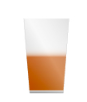 ½ pint glass of beer      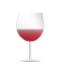 1 small glass of wine     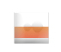 single measure of spirits 3.1 آپ کتنی دفعہ الکحل پیتے ہیں؟	کبھی نہیں	ماہانہ یا اس سے کمماہانہ 2-4 مرتبہفی ہفتہ 2-3 مرتبہفی ہفتہ 4 یا زیادہ مرتبہدرج ذیل میں الکحل کا 1 یونٹ موجود ہے:بیئر کا ½ پِنٹ گلاس      وائن کا 1 چھوٹا گلاس     اسپرٹس کا 1 واحد پیمانہ 3.2 How many units of alcohol do you drink in a typical day when you are drinking? 0-23-45-67-910 or more3.2 جب آپ الکحل پی رہے ہوں تو معمول کے مطابق دن میں آپ اس کے کتنے یونٹس پیتے ہیں؟ 0-23-45-67-910 یا زائد3.3 How often have you had 6 or more units if female, or 8 or more if male, on a single occasion in the last year?NeverLess than monthlyMonthlyWeeklyDaily or almost daily3.3 گزشتہ سال ایک ہی موقع پر آپ نے کتنی مرتبہ اگر عورت ہیں تو 6 یا زائد یونٹ پیئے، یا مرد ہونے کی صورت میں 8 یا زائد یونٹ پیئے؟کبھی نہیںماہانہ سے کمماہانہہفتہ وارہر روز یا تقریباً روزانہDo you take any drugs that may be harmful to your health e.g. cannabis, cocaine, heroin?	NeverI have quit taking drugs that might be harmful	Yesکیا آپ ایسی ڈرگز کا استعمال کرتے ہیں جو صحت کے لیے نقصان دہ ہوں مثلاً بھنگ، کوکین، افیون؟	کبھی نہیںمیں نے ایسی ڈرگز کا استعمال چھوڑ دیا ہے جو نقصان دہ ہو سکتی ہیں	جی ہاں3.5 Do you smoke? Never I have quit smokingYes	CigarettesHow many per day? ___________ 
How many years have you smoked for?
_________
TobaccoWould you like help to stop smoking?	Yes	Noکیا آپ سگریٹ پیتے ہیں؟ کبھی نہیں میں نے سگریٹ نوشی چھوڑ دی ہےجی ہاں	سگریٹسدن میں کتنی مرتبہ؟ ___________ 
آپ کتنے سالوں سے سگریٹ پی رہے ہیں؟
_________
تمباکوکیا آپ سگریٹ نوشی سے نجات کے لیے مدد چاہتے ہیں؟	جی ہاں	جی نہیںDo you chew tobacco?NeverI have quit chewing tobaccoYes3.6 کیا آپ تمباکو چباتے ہیں؟کبھی نہیںمیں نے تمباکو چبانا چھوڑ دی ہےجی ہاںSection four: Vaccinationsحصہ چہارم: ویکسینیشنزHave you had all the childhood vaccinations offered in your country of origin?If you have a record of your vaccination history please bring this to your appointment.NoYesI don’t knowکیا آپ کو اپنے آبائی ملک میں بچپن کے تمام حفاظتی ٹیکہ جات لگائے جا چکے ہیں؟اگر آپ کے پاس اپنے حفاظتی ٹیکوں کا ریکارڈ موجود ہے تو براہ اپنی اپائنٹمنٹ میں اسے ساتھ لے کر آئیں۔جی نہیںجی ہاںمجھے معلوم نہیں ہےHave you been vaccinated against Tuberculosis (TB)?NoYesI don’t knowکیا آپ کو تپ دق (TB) کا ٹیکہ لگ چکا ہے؟جی نہیںجی ہاںمجھے معلوم نہیں ہےHave you been vaccinated against COVID-19?NoYes		1 dose2 doses3 dosesMore than 3 dosesI don’t knowکیا آپ کو COVID-19 کا ٹیکہ لگ چکا ہے؟جی نہیںجی ہاں		1 خوراک2 خوراکیں3 خوراکیں3 سے زائد خوراکیںمجھے معلوم نہیں ہےSection five: Questions for female patients onlyحصہ پنجم: صرف خواتین مریضوں کے لیے سوالاتAre you pregnant?NoI might be pregnantYesHow many weeks pregnant are you?____________________کیا آپ حاملہ ہیں؟جی نہیںمیں حاملہ ہو سکتی ہوں؟جی ہاںآپ کتنے ہفتوں کی حاملہ ہیں؟____________________Do you use contraception?No Yes	What method do you use?Barrier contraception e.g. condoms, gel		Oral contraceptive pillCopper Coil/Intrauterine device (IUD)Hormonal coil/Intrauterine System (IUS) e.g. MirenaContraceptive injectionContraceptive implantOtherکیا آپ مانع حمل ادویات استعمال کرتی ہیں؟جی نہیں جی ہاں	آپ کون سا طریقہ استعمال کرتی ہیں؟رکاوٹی مانع حمل مثلا کنڈومز، جیل		منہ سے لی جانے والی مانع حمل گولیاںکاپر کوائل/انٹرا یوٹرائن ڈیوائس (Intrauterine device، IUD)ہارمونل کوائل/انٹرا یوٹرائن سسٹم (Intrauterine System، IUS) مثلاً میرینا (Mirena)مانع حمل انجیکشنمانع حمل امپلانٹدیگرDo you urgently need any contraception?No Yesکیا آپ کو فوری طور پر کسی مانع حمل کی ضرورت ہے؟جی نہیں جی ہاںHave you ever had a cervical smear or a smear test? This is a test to check the health of your cervix and help prevent cervical cancer.NoYesI would like to be given more informationکیا آپ نے کبھی سرویکل سمیئر یا کوئی سمیئر ٹیسٹ کروایا ہے؟ یہ آپ کے سروکس کی صحت کا معائنہ کرنے کا ٹیسٹ ہے اور آپ کو سرویکل کینسر سے بچاؤ میں مدد دیتا ہے۔جی نہیںجی ہاںمیں مزید معلومات جاننا چاہتی ہوںHave you had a hysterectomy (operation to remove your uterus and cervix)?NoYesکیا آپ کی ہسٹیریکٹومی کی گئی ہے (یعنی آپ کی بچہ دانی اور سروکس کو نکالنے کا آپریشن کیا گیا ہے)؟جی نہیںجی ہاںAs a female patient is there any particular private matter you would like to discuss/raise at your next appointment with a healthcare professional? NoYesایک خاتون مریض کے طور پر کیا کوئی ایسا مخصوص ذاتی مسئلہ ہے جس پر آپ اپنی اگلی اپائنٹمنٹ میں نگہداشتِ صحت کے/کی ماہر کے ساتھ تبادلہ خیال کرنا/یا ان کو ظاہر کرنا چاہتی ہیں؟ جی نہیںجی ہاںIf there is something that you do not feel comfortable sharing in this form and you would like to discuss it with a doctor, please call your GP and book an appointment.اگر کوئی ایسی بات ہے جو آپ اس فارم میں اشتراک کرنے پر جھجھک محسوس کرتی ہیں اور آپ اس کا ڈاکٹر کے ساتھ اشتراک کرنا چاہتی ہیں، تو براہ کرم اپنی GP کو کال کریں اور اپائنٹمنٹ طے کروائیں۔